Aorta abdominalLa arteria aorta está dividida en cuatro partes: aorta ascendente, arco aórtico, aorta torácica y aorta abdominal. La aorta abdominal es la parte más distal de la aorta propiamente dicha; comienza a la altura del músculo diafragma, junto al borde inferior del cuerpo de la T12 (la duodécima vértebra torácica), y termina en las arterias ilíacas comunes, a nivel de L4 (de la cuarta vértebra lumbar).[1]TrayectoLa aorta abdominal continua la aorta torácica a nivel de la vértebra T12, justo por delante de la columna vertebral y a la izquierda de la vena cava inferior. Su trayecto es medial, aunque puede transcurrir en el 1/3 derecho o izquierdo de los cuerpos vertebrales. La aorta abdominal mide entre 15 a 18 cm de longitud y entre 15 y 18 mm de calibre.[1]RamasDurante su descenso se originan en ella distintas ramas, que se dividen de la siguiente manera:Ramas anteriores, que dan lugar a las arterias diafragmáticas inferiores, también llamadas arterias frénicas, en número de dos.Ramas posteriores, que producen las 8 arterias lumbares del abdomenLa arteria celíaca o tronco celíaco, que parte de la cara anterior de la aorta entre la T12 y L1. Se divide a su vez en: Arteria gástrica izquierdaArteria esplénicaArteria hepática comúnLa arteria mesentérica superior, que también tiene su origen en la cara anterior de la aorta y se divide a su vez en: Arteria cólica derecha superior e inferiorArterias ilearesArterias yeyunalesArterias pancreaticoduodenales inferioresArteria cólica mediaArteria ileocólicaLas arterias renales, una de cada lado de la aorta a la altura de la mitad superior del cuerpo de la vértebra L2.Las arterias capsulares medias, llamadas así por irrigar a las glándulas suprarrenales.Las arterias gonadales (testicular u ovárica); suelen tener su origen un poco a la izquierda de la línea media de la aorta, a unos 5 cm de la bifurcación aórtica.La arteria mesentérica inferior, que se divide a su vez en: Arteria cólica izquierdaArterias sigmoideasArteria rectal superior (tradicionalmente hemorroidal superior)Bifurcación de la aortaFinalmente, la aorta se continúa formando una "Y" invertida en su zona terminal con las arterias ilíacas comunes, que a su vez darán origen a las arterias ilíacas internas y externas derecha e izquierda. Esta encrucijada aórtica se proyecta a nivel de L4 o L5, nivel que corresponde aproximadamente con el ombligo. El ángulo de la bifurcación de la aorta suele ser entre 60 y 70°.[2] Las personas de mayor edad tienden a tener un menor ángulo de bifurcación y mayor asimetría angular que los jóvenes.En el vértice de la bifurcación de la aorta nace la arteria sacra media que continúa sobre la línea media hasta el cóccix, emitiendo finalmente la quinta arteria lumbar y varias ramas horizontales.Aorta abdominalAorta abdominal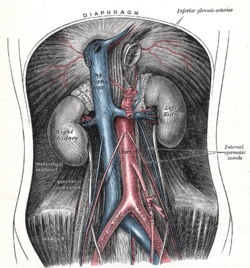 Aorta abdominal y sus ramas.Aorta abdominal y sus ramas.Latínpars abdominalis aortae (TA)
aorta abdominalis (TA)Origenaorta torácicaRamasVéase artículoVena satélitevena cava inferiorContenido1 Trayecto2 Ramas3 Bifurcación de la aorta4 Referencias